Здравствуйте!ЗАО «БеСТ» приглашает Вашу компанию принять участие в процедуре выбора компаний по предоставлению услуг бронирования авиабилетов и гостиниц в РБ и за рубежом на 2022 год.Просим предоставить Ваше КП на след. услуги:•	бронирование авиабилетов;•	бронирование проживания на территории РБ для иностранных делегаций и групп (ежемесячно по заявке); •	бронирование проживания по всему миру во время командировок;•	оказание информационной поддержки по заявке.ВАЖНО, чтобы компания имела дежурную почту или службу поддержки 24/7, куда в случае необходимости можно было писать и получить услугу.В срок по 24.01.2022г. включительно просьба предоставить Ваше коммерческое предложение (заполненную таблицу во вложении, файл Анкета).Контактные лица:Екатерина (+375259090923) – вопросы относительно задания на закупку, периодичности запроса услуг и пр.;Ирина (+375259091343) – коммерческие вопросы.С уважением,Направляя коммерческое предложение для участия в закупке потенциальный контрагент подтверждает, что ознакомлен с политикой "По борьбе со взяточничеством и коррупцией" группы компаний Turkcell, дочерним предприятием которой является ЗАО "БеСТ», принимает и соглашается с ее принципами.  Политика размещена на сайте www.life.com.by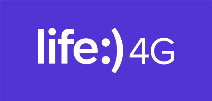 Tenderlife.com.by